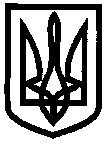 ДЕПАРТАМЕНТ НАУКИ І ОСВІТИХАРКІВСЬКОЇ ОБЛАСНОЇ ДЕРЖАВНОЇ АДМІНІСТРАЦІЇДЕРЖАВНИЙ НАВЧАЛЬНИЙ ЗАКЛАД«Ізюмський регіональний центр професійної освіти»НАКАЗ11.10.2017                                     м. Ізюм			№ 235Про проведення I етапу та підготовку до III етапу Всеукраїнських учнівських олімпіад з предметів загальноосвітньої підготовки серед учнів ПТНЗ Харківської області у 2017-2018 навчальному роціВідповідно до Положення про Всеукраїнські учнівські олімпіади, турніри, конкурси з навчальних предметів, конкурси-захисти науково-дослідницьких робіт, олімпіади зі спеціальних дисциплін та конкурси фахової майстерності, затвердженого наказом Міністерства освіти і науки, молоді та спорту України від 22.09.2011 № 1099, зареєстрованого у Міністерстві юстиції України 17.11.2011 за № 1318/20056 (із змінами), Правил проведення І та III етапів Всеукраїнських учнівських олімпіад з навчальних предметів, І та ІІ етапів олімпіад зі спеціальних дисциплін і конкурсів фахової майстерності, ІІ етапу конкурсу-захисту науково-дослідницьких робіт серед учнів професійно-технічних навчальних закладів  Харківській області, затверджених наказом Головного управління освіти і науки Харківської обласної державної адміністрації від 20.04.2012 № 228, зареєстрованим у Головному управлінні юстиції у Харківській області 20.06.2012 за № 43/1406, на виконання наказу Міністерства освіти і науки України від 02.08.2017 № 1112 «Про проведення Всеукраїнських учнівських олімпіад і турнірів з навчальних предметів у 2017/2018 навчальному році», «Про проведення Всеукраїнських учнівських олімпіад і турнірів з навчальних предметів у 2017/2018 навчальному році», наказу Департаменту науки і освіти Харківської облдержадміністрації від  29.09.2017 № 281 та з метою створення належних умов для виявлення й підтримки обдарованої молоді, розвитку її інтересів та організованого проведення І етапу й підготовки до ІІІ етапу Всеукраїнських учнівських олімпіад із навчальних предметів, керуючись статтею 6 Закону України «Про місцеві державні адміністрації»НАКАЗУЮПровести в ліцеї І етап Всеукраїнських учнівських олімпіад з предметів загальноосвітньої підготовки згідно з графіком, затвердженим наказом Департаменту № 281З 16.10.2017 по 30.10.2017Відповідальні: заступник директора з навчальної роботи Чупова В.В., викладачі Лисенко В.І.,Лазаревич С.П., Антонова І.Б., Балугян Т.В., Ошурко Н.О., Сухомлин А.С., Гудков Б.В., Носачов В.Г., Черкашина Н.В., Стовпак Л.І.Головою оргкомітету з проведення І етапу Всеукраїнських учнівських олімпіад із навчальних предметів призначити заступника директора з навчальної роботи Чупову В.В. Затвердити склад журі з проведення І етапу Всеукраїнських учнівських олімпіад із навчальних предметів(Додаток 1)Розробити завдання І етапу олімпіад та розглянути їх на засіданнях методичних комісій.Відповідальні: викладачі Лисенко В.І.,Лазаревич С.П., Антонова І.Б., Балугян Т.В., Ошурко Н.О., Сухомлин А.С., Гудков Б.В., Носачов В.Г., Черкашина Н.В., Стовпак Л.І.Заступнику директора з навчальної роботи Чуповій В.В., методисту Балугян Т.В. здійснити організаційно-методичне забезпечення  проведення І та ІІІ етапів Всеукраїнських учнівських олімпіад із навчальних предметів.							 З 16.10.2017 по 23.02.2018Заступнику директора з навчальної роботи надати до Науково-методичного центру професійно-технічної освіти у Харківській області (в паперовому вигляді) протоколи, звіти про проведення І етапу та заявки на участь у ІІІ (обласному) етапі Всеукраїнських учнівських олімпіад із навчальних предметів (додатки 2-4 до наказу 434). Протягом 10 днів після проведення відповідної олімпіади, але не пізніше 15  грудня поточного року.Викладачам Лисенко В.І., Антонова І.Б., Балугян Т.В., Ошурко Н.О., Сухомлин А.С., Гудков Б.В., Носачов В.Г., Черкашина Н.В., Стовпак Л.І. організувати підготовку переможців першого етапу олімпіади до ІІІ етапу Всеукраїнських учнівських олімпіад із навчальних предметів, шляхом проведення додаткових консультацій та індивідуальної роботи з учнями.                                                                   з  16.10.2017 по 23.02.2018Учням – переможцям І етапу олімпіад разом з викладачем взяти участь у проведенні ІІІ етапу Всеукраїнських учнівських олімпіад із навчальних предметів серед учнів професійно – технічних навчальних закладів Харківської області згідно з графіком.                                                                    За графікомКонтроль за виконанням даного наказу покласти на заступника директора з навчальної роботи Чупову В.В.Директор ДНЗ «Ізюмськийрегіональний центр професійної освіти»	                                    Л.В. КолесникПогоджено : юрисконсульт      В.І.БондаренкоПідготувала : Чупова В.В.З наказом ознайомленні: Лисенко В.І.Антонова І.Б.Балугян Т.В.Ошурко Н.О.Сухомлин А.С.Гудков Б.В.Носачов В.Г.Черкашина Н.В.Стовпак Л.І.Додаток 1                                                       До наказу ДНЗ «Ізюмськийрегіональний центр професійної освіти»                                                                                від 11.10.2017       № 235ЗАТВЕРДЖУЮ                                                                              Директора ДНЗ «Ізюмський                                                                               регіональний центр професійної освіти»                                                                               ____________  Л.В. КолесникСКЛАД ЖУРІІ етапу Всеукраїнських учнівських олімпіад із навчальних предметівЗаступник директора з НР                                                         Чупова В.В. Додаток 2                                                       До наказу ДНЗ «Ізюмськийрегіональний центр професійної освіти»від 11.10.2017       №235ЗАТВЕРДЖУЮ                                                                              ДНЗ «Ізюмський                                                                               регіональний центр професійної освіти»                                                                               ____________  Л.В. КолесникГрафік проведення 
І етапу Всеукраїнських учнівських олімпіад із навчальних предметівсеред учнів професійно-технічних навчальних закладів Харківської областіу 2017/2018 навчальному роціЗаступник директора з НР                                                         Чупова В.В.Додаток 3                                                       До наказу ДНЗ «Ізюмськийрегіональний центр професійної освіти»від 11.10.2017       №235ПРОТОКОЛрезультатів І етапу Всеукраїнської учнівської олімпіадиз ________________________________________(назва предмета)у 2017/2018 навчальному роціу______________________________________________________________назва ПТНЗДата проведення _________________20___   Голова журі:     ________________                            ( _____________________ )                                         підпис                                                                              прізвище, ініціали   Член журі:               _____________                            ( _____________________ )                                        підпис                                                                              прізвище, ініціали   Член журі:      ________________                               ( _____________________ )                                           підпис                                                                               прізвище, ініціали       Додаток 4                                                       До наказу ДНЗ «Ізюмськийрегіональний центр професійної освіти»від 11.10.2017       №235Звіт____________________________________________________________________ назва ПТНЗ про проведення І етапу Всеукраїнської учнівських олімпіад із навчальних предметів у 2017/2018 навчальному роціДиректор  ПТНЗ:          ____________                               ( _____________________ )                                                                             підпис                                                                              прізвище, ініціалиГолова оргкомітету:     ____________                               ( _____________________ )                                                                             підпис                                                                              прізвище, ініціалиГолова журі:                  ____________                               ( _____________________ )                                                                           підпис                                                                               прізвище, ініціалиДодаток 5                                                       До наказу ДНЗ «Ізюмськийрегіональний центр професійної освіти»від 11.10.2017       №235Заявкана участь_____________________________________________________________ назва ПТНЗу ІІІ (обласному) етапі Всеукраїнських учнівських олімпіад  2017/2018 навчального рокуз ________________________________________ предметЗа рішенням оргкомітету і журі І етапу Всеукраїнської олімпіади на ІІІ етап Всеукраїнської олімпіади направляється учень-переможець І етапу олімпіади:П.І.Б.   ______________________посадаДиректор  ПТНЗ:          ____________                               ( _____________________ )                                                                             підпис                                                                              прізвище, ініціалиГолова оргкомітету:     ____________                               ( _____________________ )                                                                             підпис                                                                              прізвище, ініціалиГолова журі:                  ____________                               ( _____________________ )                                                                           підпис                                                                               прізвище, ініціалиДодаток 6                                                       До наказу ДНЗ «Ізюмськийрегіональний центр професійної освіти»від 11.10.2017       №235Графік проведення 
ІІІ (обласного) етапу Всеукраїнських учнівських олімпіад із навчальних предметівсеред учнів професійно-технічних навчальних закладів Харківської областіу 2017/2018 навчальному роціЗаступник директора з НР                                                         Чупова В.В.№з/пПредметСклад журі І етапу учнівських олімпіадМатематикаГолова журі: Колесник Л.В. директор закладуЧлени журі: Антонова І.Б.Українська мова та літератураГолова журі: Колесник Л.В. директор закладуЧлени журі: Ошурко Н.О., Сухомлин А.С.ПравознавствоГолова журі: Колесник Л.В. директор закладуЧлени журі: Носачов В.Г.ХіміяГолова журі: Колесник Л.В. директор закладуЧлени журі:Балугян Т.В., Антонова І.Б.Інформатика Голова журі: Колесник Л.В. директор закладуЧлени журі: Гудков Б.В.Іноземна мова (англійська)Голова журі: Колесник Л.В. директор закладуЧлени журі: Стовпак Л.І.ФізикаГолова журі: Колесник Л.В. директор закладуЧлени журі: Антонова І.Б., Балугян Т.В.ІсторіяГолова журі: Колесник Л.В. директор закладуЧлени журі: Носачов В.Г.Біологія Голова журі: Колесник Л.В. директор закладуЧлени журі: Черкашина Н.В., Чупова В.В.№з/пПредметДатаІнформатика16.10.2017Українська мова та література17.10.2017Історія18.10.2017Хімія19.10.2017Математика20.10.2017Іноземна мова (англійська)23.10.2017Фізика24.10.2017Правознавство25.10.2017Біологія 26.10.2017№ з/пГрупаКурсПІБ учняПовністювиконанозавданьЗагальна кількістьбалів за роботуМісце, яке зайняв ученьПІБ викладача, який підготував учня до олімпіадиКваліфіка-ційна категоріяПредметкурсКількість учасниківМісцеМісцеМісцеВсього переможцівПредметкурсКількість учасниківІІІІІІВсього переможцівУкраїнська мова та література1Українська мова та література2Українська мова та література3Українська мова та література4Українська мова та літературавсьогоІноземна мова (англійська)1Іноземна мова (англійська)2Іноземна мова (англійська)…….Іноземна мова (англійська)всьогоІсторія1Історія2Історія…….ІсторіявсьогоПравознавство1Правознавство2Правознавство……ПравознавствовсьогоІнформатика1Інформатика2Інформатика…..ІнформатикавсьогоМатематика1Математика2Математика…..МатематикавсьогоФізика1Фізика2Фізика…..ФізикавсьогоХімія1Хімія2Хімія…..ХіміявсьогоБіологія1Біологія2Біологія…..БіологіявсьогоВсі предмети разомвсьогоПрізвище, ім’я та  по батькові учня (учениці)Курс навчанняГрупаМісце, зайняте на І етапі олімпіадиПрізвище, ім’я та по батькові викладача, який підготував учняКваліфікаційна категорія викладачаДодаткова інформація(мова програмування, навчання тощо)№з/пПредметДатаІнформатика06.02.2018Українська мова та література06.02.2018Історія06.02.2018Хімія13.02.2018Математика13.02.2018Іноземна мова (англійська)13.02.2018Фізика20.02.2018Правознавство20.02.2018Біологія 20.02.2018